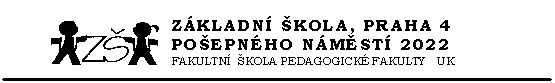 Preventivní program školy www.zsposepneho.czskola@zsposepneho.czObsahÚvodPreventivní program školy vychází z těchto dokumentů:Legislativní východiska pro zpracování MPP (právní úpravy ve znění pozdějších předpisů):Zákon č. 561/2004 Sb., o předškolním, základním, středním, vyšším odborném a jiném vzdělávání (školský zákon), ve znění pozdějších předpisů Zákon č. 563/2004 Sb., o pedagogických pracovnících a o změně některých zákonůZákon č. 359/1999 Sb., o sociálně-právní ochraně dětí Zákon č. 40/2009 Sb., trestní zákoníkZákon č. 89/2012 Sb., občanský zákoník 44 PhDr. Mgr. Eva Burdová, MBA Návrh vzorových dokumentů ŠMP, tyto dokumenty nejsou závazné, poskytují jen vodítko nastavené v souladu se současnou legislativou platnou k 31. 10. 2019. Zákon č. 65/2017 Sb., o ochraně zdraví před škodlivými účinky návykových látekZákon č. 109/2002 Sb., o výkonu ústavní výchovy nebo ochranné výchovy ve školských zařízeních a o preventivně výchovné péči ve školských zařízeních Zákon č. 106/2011, kterým se mění zákon č.167/1998 Sb., o návykových látkách a o změně některých dalších zákonů Zákon č. 135/2006 Sb., na ochranu před domácím násilímZákon č. 283/1991 Sb., o Policii České republikyZákon č. 110/2019 Sb., o zpracování osobních údajů Vyhláška č. 317/2005 Sb., o dalším vzdělávání pedagogických pracovníků, akreditační komisi a kariérním systému pedagogických pracovníků Vyhláška č. 72/2005 Sb., o poskytování poradenských služeb ve školách a školských poradenských zařízeníchVyhláška č. 27/2016 Sb., o vzdělávání žáků se speciálními vzdělávacími potřebami a žáků nadaných Vyhláška č. 15/2005 Sb., kterou se stanoví náležitosti dlouhodobých záměrů a výročních zpráv Národní strategie ministerstev Strategie prevence kriminality 2016–2020 (definovaná ve víceletých cyklech Usnesením vlády ČR) Národní strategie primární prevence rizikového chování dětí a mládeže na období 2019–2021 (Usnesení Vlády ČR ze dne 18. 3. 2019, č. 190) Konkrétní postupy a doporučení ohledně prevence a řešení výskytu rizikového chování obsahují tato metodická doporučení a pokyny MŠMT: Metodický pokyn MŠMT k prevenci a řešení šikany ve školách a školských zařízeních (č.j. MSMT-21149/2016) 45 PhDr. Mgr. Eva Burdová, MBA Návrh vzorových dokumentů ŠMP, tyto dokumenty nejsou závazné, poskytují jen vodítko nastavené v souladu se současnou legislativou platnou k 31. 10. 2019. Metodické doporučení k primární prevenci rizikového chování u dětí a mládeže (č.j. MSMT-21291/2010-28). Metodický pokyn k jednotnému postupu při uvolňování a omlouvání žáků z vyučování, prevenci a postihu záškoláctví (č.j.: 10 194/2002-14) Shrnutí všech opatření ministerstva při řešení šikany ve školách a školských zařízeních http://www.msmt.cz/ministerstvo/novinar/msmtrozsirilo-opatreni-k-reseni-sikany-a-kybersikany. Metodické doporučení pro práci s Individuálním výchovným programem (IVýP) v rámci řešení rizikového chování žáků čj. MSMT – 43301/2013 platnost/12/2013 Metodický pokyn k zajištění bezpečnosti a ochrany zdraví dětí a žáků a studentů ve školách a školských zařízeních zřizovaných MŠMT (Čj.: 37 014/2005-25) Spolupráce předškolních zařízení, škol a školských zařízení s Policií ČR při prevenci a při vyšetřování kriminality dětí a mládeže a kriminality na dětech a mládeži páchané (Čj.: 25 884/2003-24) Metodický pokyn MŠMT ČR k výchově proti projevům rasismu, xenofobie a intolerance (Čj.: 14 423/99-22) Školní rok 2020/2021Preventivní program školy1. Základní údaje o škole 2. Popis prostředí 	Naše škola je školou sídlištního typu s velmi dobrou dopravní dostupností z centra Prahy. Sdružuje 508 žáků v 1. - 9. ročníku, má deset oddělení školní družiny.   Od letošního školního roku má škola 1 třídu předškolního vzdělávání. V jejím blízkém okolí se nachází Kunratický les, který přímo navazuje na školní hřiště. Škola je pavilonového typu s menším počtem žáků, což přináší právě pro ně, pedagogy i rodiče mnoho výhod. Třídní kolektivy již nejsou tak početné, učitelé se mohou dětem individuálně věnovat, je více prostoru pro děti se specifickými poruchami učení, na práci s nadanými žáky i na individuální přístup ke každému dítěti. Výuka probíhá v kmenových třídách a v odborných učebnách. Je doplňována projekty, exkurzemi, zahraničními zájezdy, kulturními pořady. Děti se zapojují do sportovních aktivit v rámci Jižního Města i celé Prahy.          Na škole pracuje pětičlenný preventivní tým, který organizačně realizuje PPŠ. Schází se jednou měsíčně, projednává a připravuje jednotlivé akce. Vede ho školní metodička prevence. Naším cílem je naplňovat PPŠ, minimalizovat rizikové chování, vytipovat a zmapovat místa ve škole, kde by mohlo k šikaně docházet. Monitorováním těchto lokalit se snažíme snížit riziko šikany (šatny školy, chodby, WC). Opatření k prevenci sociálně patologických jevů je zakotveno i ve školním řádu. Žákům je v prostorách školy, školních i mimoškolních akcích zakázáno užívat návykové látky, kterými se rozumí alkohol, tabákové výrobky, omamné látky, psychotropní látky a ostatní látky způsobilé nepříznivě ovlivnit psychiku člověka nebo jeho ovládací a rozpoznávací schopnosti nebo sociální chování. Všichni učitelé vnímají nutnost vytvoření bezpečného prostředí. Podle možnosti zařazují preventivní témata do svých předmětů. Pilířem prevence jsou především výchova ke zdraví, občanská výchova, tělesná výchova, výtvarná výchova, přírodopis, chemie, český jazyk, dějepis atd., na prvním stupni se zařazují tato témata dle uvážení učitele, např. i do průřezových témat. Důležité je vzbudit přirozený zájem dětí o problematiku a učení se dovednostem jako je diskuse, umění správně komunikovat s vrstevníky i dospělými, respektovat názor druhých, rodinu chápat jako zázemí a útočiště, správně organizovat svůj volný čas, týmové spolupráci, asertivitě apod.3. Stanovení cílů PPŠ 4. Skladba aktivit PPŠ pro jednotlivé cílové skupiny a) Pedagogovéb) Žáci Tematické bloky ve výuce, zaměřené na prevenci rizikového chováníc) RodičeSpecifická prevenceProstředkya) Vnitřnínástěnka na chodběschránka důvěryzařazení témat rizikového chování a komunikace do vyučováníasertivní chování, nácvik odmítání – ŠVP, exkurzevyužití metodických materiálů ve výucespolupráce se školní družinou – výzdoba, volnočasové aktivity, exkurze, projektyb) Vnějšídivadelní a filmová představeníspolupráce se Životem bez závislostíúčast v soutěžíchMěstská policie – preventivní programbesedy a přednáškydalší dle aktuální nabídkyMěření efektivity programujednoduché ankety po akcíchprůběžné sledování atmosféry ve školevyhodnocení znalostí o rizikových jevechnespecifická prevence (kroužky, volnočasové aktivity atd.)formování vlastních názorů a osvětaEvaluace A) Kvalitativní hodnoceníHodnocení školního roku 2019/2020	Primární prevence sociálně patologických jevů probíhala během celého školního roku. 	V 1. až 4. třídách probíhala prevence průřezově všemi předměty. V 4., 6. až 8. třídách proběhl Komplexní program primární prevence, kde bylo realizováno 27 hodin přímé práce s třídními kolektivy. Cílem bylo zmapovat, kolik času tráví děti hraním her u počítače, umět přijmout odpovědnost v souvislosti s trávením volného času, rizika závislostí na počítačových hrách, o kyberšikaně a znát postup řešení, pojmenovat role ve třídách, které se objevují v třídním kolektivu, znát příčiny, důsledky a spouštěče agresivního chování, mít povědomí o trestní odpovědnosti v určitých oblastech. Témata programů čtvrté třídy: Vztahy ve třídě, páté třídy: Není hra jako hra, šesté ročníky: Jsem, jaký jsem, sedmé ročníky: Nenechám se vyprovokovat, osmý ročník: Co smím, nesmím a musím.	Realizátorem tohoto programu byl Život bez závislostí, o. s. pod vedením Mgr. Petry Svetlíkové a za podpory grantu Magistrátu hl. m. Prahy. 	Žáci a učitelé byli s tímto programem velice spokojeni, mnozí žáci si uvědomili svoji roli ve třídě a přehodnotili svůj vztah k některým spolužákům. Žáci třetího ročníku diskutovali a formou her si uvědomovali vztahy ve třídě. Žáci 5. ročníků velmi spolupracovali, byli soustředění a měli o téma velký zájem. Dokázali diskutovat, navzájem se poslouchat a poskytovali si prostor pro vyjádření. Nikdo ze žáků nevnímal, že by byl ohrožen počítači. Žáci 6. ročníků měli program zaměřený na sebevědomí a vlastní hodnotu.  Žáci 7. ročníků si velmi dobře díky svému programu uvědomili důsledky nezvládnuté agrese – praktické (různé postihy a tresty) i sociální (špatná pověst, ztráta přátel). V problematice právní odpovědnosti se žáci 8. ročníku příliš neorientovali, pouze několik žáků znalo základní informace, které někde dříve zaznamenali, a proto bylo pro ně toto téma velmi přínosné.  Učitelé lépe pronikli do vztahů v třídních kolektivech. 	Metodik prevence se zúčastňoval setkání pražských metodiků v sídle Života bez závislostí i setkání  metodiků Prahy 11, seminářů pořádaných organizací DROP – IN.	Celý školní rok jsme se věnovali prevenci proti šikaně v třídnických hodinách. Ve spolupráci se školním parlamentem, třídními učiteli a vychovatelkami probíhaly po celý školní rok akce, které napomáhají předcházet sociálně patologickým jevům a ukazují žákům, jak kvalitně trávit volný čas. B) Kvantitativní hodnocení PREVENTIVNÍ AKTIVITY PRO ŽÁKY ŠKOLYZpracovala: Lenka Holasová, metodik primární prevenceOdpovědná osoba: Mgr. Dagmar Havlíčková, ředitelka školyV Praze 2. 9. 2020Strategický plán na školní rok 2019/2020 je uskutečňován na základě PPŠ.V Praze dne  2. 9. 2020        Zpracovala: Lenka Holasová, metodik primární prevenceOdpovědná osoba: Mgr. Dagmar Havlíčková, ředitelka školySeznam přílohPříloha 1: 	Specifické akce primární prevence na školní rok 2020/2021Příloha 2: 	Nespecifické akce primární prevence na školní rok 2020/2021Příloha 3: 	Kontakty (úřady, instituce, vzdělávání, informace, besedy), užitečné odkazyPříloha 4: 	Legislativa, dokumenty v resortu MŠMTPříloha 5: 	Krizový scénář pro počáteční stadia šikanyPříloha 6: 	Krizový scénář při zjištění pokročilé šikany (3. – 5. stádium)Příloha 7: 	Program proti šikanováníPříloha 8: 	Školní řád v oblasti prevence sociálně patologických jevůPříloha 9: 	Postup školy při řešení případů souvisejících s užíváním návykových látekPříloha 1Specifické akce primární prevence na školní rok 2020/20211. Komplexní specifická prevence5. A  - 1 x 2 hodiny                    leden5. B  - 1 x 2 hodiny                    leden5. C  - 1 x 2 hodiny                    leden6. A – 2 x 2 hodiny                    listopad6. B  - 2 x 2 hodiny                    listopad7. A – 1 x 2 hodiny                    březen7.B  –  1 x 2 hodiny                    březen8. A – 1 x 2 hodiny                    duben8.B -   1 x 2 hodiny                    duben9. A -  1 x 2 hodiny                    duben9. B -  1 x 2 hodiny                    duben2. Beseda s Policií ČR                              1. – 9. ročník -  31 hodina              leden - květen Další akce se uskuteční dle aktuální nabídky.Primární prevence na 1. stupni bude uskutečňována průběžně v různých předmětech – českém jazyce, matematice, prvouce, přírodovědě, vlastivědě, anglickém jazyce a dalších předmětech.     Příloha 2Nespecifické akce primární prevence na školní rok 2020/2021Říjen               Strašidelný zámek  Prosinec          Mikulášská nadílka - 1. stupeň                        O čertův měšec - 2. stupeň                        Adventní zpívání - 1. stupeň                        Vánoční dílny - projektové vyučování - 1. a 2. stupeň Únor                Valentýnská pošta - 1. a 2. stupeň               Březen            Čtenářská gramotnost                        Mladý spisovatel - 1. a 2. stupeň Červen           Den dětí  - 1. a 2. stupeň                         Rozloučení se žáky  9. třídy - 2. stupeňPříloha 3KONTAKTYÚřadyMgr. Jana Havlíková, protidrogový koordinátor ZSP MHMP, Charvátova 145, Praha 1, 236 004 168, jana.havlikova@praha.euBc. Ondřej Pracný, protidrogový koordinátor ZSP MHMP, Charvátova 145, Praha 1, 236 004 197OSPOD, MČ Praha 11, Mgr. Milena Jindřichová, 267 902 117PPP, Kupeckého 576/17, Praha 4 - Háje, 272 942 004, PhDr. Dana LangerováMgr. Gabriela Hostoumská, obvodní protidrogový koordinátorMgr. Gabriela Hendlová, obvodní protidrogový koordinátor Mgr. Denisa Fialová – obvodní metodik prevence pro Prahu 11 a 12, 777 227 031InstituceTriangl(experiment s drogou, počátky závislosti), středisko pro děti a rodinu, www.volny.cz/trianglDětské krizové centrum (zneužívání), V Zápolí 1 250, Praha 4, 241 480 511, linka důvěry:241 484 149, www.ditevkrizi.czSvp Klíč (Prosek, Čakovická), 286 887 075, www.klicov.cz Policie ČR, Kaplanova 2056, Praha 4, 974 887 700Sdružení linka bezpečí, Ústavní 95, Praha 8 (rodičovská l. 840111234, vzkaz domů 800111113, linka bezpečí 116111)ROSA, Podolská 25, P 4, 241432466Krizová linka ANABELL (poruchy příjmu potravy), 848 200 210Proxima sociale, Praha 12, Rakovského 3138, Praha 12, 241 770 232Bílý kruh,  www.bkb.cz,www.donalinka.cz, www.domacinasili.czLinka Ztracené dítě – nonstop bezplatně, tel. 11600, www. ztracenedite.czVzdělávání, informacePedagogické centrum Praha, Učňovská 1, Praha 9, 266 106 307, www.pcpraha.czInstitut pedagogicko-psychologického poradenství, Novoborská 372, Praha 9, 283 882 296, www.ippp.czŽivot bez závislostí, o.s., Lupáčova 14, Praha 3, h.vrbkova@seznam.cz, 222 716 740, 602 255 508, www.život-bez-zavislosti.czMultikulturní centrum Praha, Na Poříčí 12, Praha 1, www.mkc.czInstitut FILIA, Sokolská 1805, Praha 8Centrum primární prevence Prev – centrum, Meziškolská 2, P6IPPP, www.ippp.cz Sananim, Ovčí hájek 2549, Praha 13, 284 822 872Agentura Majestic, v.o.s./ PaedDr. Iva Venclová, Ph.D.PPP Praha 4BesedyPolicejní muzeum, Ke Karlovu 453, Praha 2, 224 922 183 Policie ČR, oddělení prevence, 974  825  281,www.mvcr.cz – policie – prevenceMěstská policie Praha, útvar prevence, , 222 072 530,www.mppraha.czDrop In, Mgr. Martin Titman, Praha 1, Karolíny Světlé 18, 222 221 124 stredisko@dropin.cz,  Užitečné odkazywww.drogovaporadna.cz                                                   www.dropin.czwww.sananim.cz                                                               www.drogy.netwww.odrogach.cz                                                              www.prevcentrum.cz www.bkb.cz                                                                                                                www.donalinka.cz                                                                                           www.domacilinka.czPříloha 4Legislativa, dokumenty v resortu MŠMTZákonyZákon č. 135/2006 Sb., na ochranu před domácím násilím (účinnost od 1.ledna 2007)Zákon č. 379/2005 Sb., o opatřeních k ochraně před škodami působenými tabákovými výrobky, alkoholem a jinými návykovými látkami a o změně souvisejících zákonůZákon. č. 561/2004 Sb., o předškolním, základním, středním, vyšším odborném a jiném vzdělávání (Školský zákon), v platném zněníZákon č. 109/2002 Sb., o výkonu ústavní výchovy nebo ochranné výchovy ve školských zařízeních a o preventivně výchovné péči ve školských zařízeních, v platném zněníZákon č. 167/1998 Sb., o návykových látkách a o změně některých dalších zákonů, v platném zněníDalší zákonyZákon č. 108/2006 Sb., o sociálních službáchZákon č. 218/2003 Sb., o soudnictví ve věcech mládežeZákon č. 359/1999 Sb., o sociálně právní ochraně dětíZákon č. 283/1991 Sb., o Policii České republikyZákon č. 200/1990 Sb., o přestupcíchZákon č. 132/1982 Sb., kterým se mění a doplňuje zákon o rodiněZákon č. 140/1961 Sb., trestní zákonZákon č. 141/1961 Sb., o trestním řízení soudním (trestní řád)VyhláškyVyhláška MŠMT č. 73/2005 Sb. o vzdělávání dětí, žáků a studentů se speciálními vzdělávacími potřebami a dětí, žáků a studentů mimořádně nadanýmiVyhláška č. 72/2005 Sb., o poskytování poradenských služeb ve školách a školských poradenských zařízeníchAnotace - směrem k prevenci:1) Školská poradenská zařízení poskytují bezplatně standardní poradenské službyuvedené v přílohách 1-3 této vyhlášky (§1)2) Standardní činnost poraden - Informační a metodická činnost spočívá zejména:– v metodickém vedení práce výchovných poradců, školních metodiků prevence (1)– v metodické pomoci při tvorbě preventivních programů (8)– ve spolupráci se SVP při poskytování služeb pro žáky se SPCH a rizikem vzniku sociálně patologických jevů (9)3) Obsah poradenských služeb (§ 2, písm. c) kromě jiných činností se jedná o:– prevenci a řešení výukových a výchovných obtíží, sociálně patologických jevů (zejména šikany a jiných forem agresivního chování, zneužívání návykových látek) a dalších problémů souvisejících se vzděláváním a s motivací k překonávání problémových situacíStrategieStrategie prevence sociálně patologických jevů u dětí a mládeže v působnosti resortuStrategie prevence kriminality 2016–2020 (definovaná ve víceletých cyklech Usnesením vlády ČR) http://www.mvcr.cz/prevence/system/vlada/Národní strategie primární prevence rizikového chování dětí a mládeže na období 2019–2021 (Usnesení Vlády ČR ze dne 18. 3. 2019, č. 190)Národní strategie protidrogové politiky http://wtd.vlada.cz/urad/urad_postaveni.htmMetodické pokynyMetodický pokyn ministra školství, mládeže a TV k prevenci sociálně patologických            jevů u dětí a mládeže ( č.: 20 006/2007-51 ze dne 16.10.07) zdroj:            http://www.msmt.cz/uploads/soubory/vestniky/MSMT11_07.pdfMetodický pokyn ministra školství, mládeže a tělovýchovy k prevenci a řešení šikanování mezi žáky škol a školských zařízeních (Čj.: 28 275/2000 -22)Spolupráce předškolních zařízení, škol a školských zařízení s Policií ČR při prevenci a při vyšetřování kriminality dětí a mládeže a kriminality na dětech a mládeži páchané            (Čj.: 25 884/2003-24)Metodický pokyn MŠMT ČR k výchově proti projevům rasismu, xenofobi a intolerance (Čj.: 14 423/99-22)Metodický pokyn k jednotnému postupu při uvolňování a omlouvání žáků z vyučování, prevenci a postihu záškoláctví (Čj.: 10 194/2002-14)Metodický pokyn k zajištění bezpečnosti a ochrany zdraví dětí a žáků ve školách a školských zařízeních (Čj.: 29 159/2001-26)Příloha 5Krizový scénář pro počáteční stadia šikanydle Metodického pokynu MŠMT ČR k prevenci a řešení šikanování mezi žáky škol a školských zařízení č.j. 24 246/2008-6Krizový scénář pro počáteční stadia je otevřený a v průběhu školního roku bude i nadále ověřován, upravován a doplňován.ŠIKANAŠikana je systematické zneužívání MOCI!Rozdíl mezi šikanou a škádlenímJestliže svého kamaráda škádlím, očekávám, že to bude legrace nejen pro mě, ale i pro něj. Ale když vidím, že to jako legraci nebere, že ho to zranilo, pak je mi to líto a omluvím se mu. U šikany je to obráceně. Tam jde agresorovi o to, aby druhému ublížil, aby ho zranil. A má z toho radost. Nejenom, že se mu neomluví, ale opakuje to. A většinou násilí přitvrzuje.Proč mají někteří jedinci potřebu ubližovat někomu druhému?Důvodů se nabízí hned několik např.: První lze hledat v domácím prostředí agresora. Jedinec je svými rodiči přehlížen, cítí se nedoceněn a tak hledá způsob, jak na sebe upozornit. Dalším důvodem může být přílišná agresivita, jak v televizních pořadech, tak v počítačových hrách nad kterými dnešní mládež tráví většinu svého volného času. A tuto imaginární agresivitu poté přenáší do reálného života. Jinačí příčinou může být prostě a jednoduše nuda. Dítě si chce zpestřit svůj denní program a některé jedince nenapadne nic lepšího než to, že budou ubližovat někomu druhému. Tolik důvody, které mohou v někom vyvolat potřebu šikany.Proč se na tolik případů šikany přijde dost pozdě a to ještě díky nějaké třetí nezainteresované osobě.Proč většina šikanovaných o svém příkoří mlčí a nesvěří se ani svým nejbližším?I to může mít několik příčin. Jistě tou nejčastější je strach, že by se agresor za své prozrazení pomstil ještě horším způsobem, než jakým probíhá sama šikana.Jinou možnou příčinou je fakt, že si dítě myslí, že mu nebude uvěřeno a ono bude považováno za lháře a bude tak muset čelit posměškům z okolí. Tento na první pohled banální důvod má však své opodstatnění v tom, jak se většina lidí k šikaně staví. To jest zády.
Jak postupovat při zjištění šikany?Oběti šikany musíme dát najevo, že jí věříme a že za ní pevně stojíme. Dítě si musí být jisto, že se vám může se vším svěřit. Agresorovi musíme dát jasně najevo, že něco takového je nepřípustné a neomluvitelné. V případě šikany nestačí pouze ústní domluva, jelikož se nejedná o žádný malý přestupek, ale musí následovat tvrdý, leč přiměřený trest. Ale i s agresorem je zapotřebí vést dialog o tom, co ho vedlo k tomu, že ubližoval.  
A jak samotné šikaně předcházet?V první řadě je třeba změnit u dětí jejich žebříček hodnot. Na něj je třeba vrátit v dnes opomíjenou čest, odvahu a lásku ke všem lidem. Jestli se někomu tyto hodnoty zdají jako směšné a nepotřebné, pak je na nejlepší cestě stát se agresorem.Šikana mezi žáky je bolestný fenoménFenomén, který se nám nikdy nepodaří zcela vymýtit. Můžeme se ale snažit o její minimalizaci a co nejúčinněji řešit případy, které se vyskytnou. Je to nekonečná snaha, která často není náležitě oceněna, ale každý úspěch má pro žáky ve třídě obrovský význam – mnoho informací ze školy často zapomenou, ne však zkušenost, jak funguje společnost.Všem učitelům, jejichž zájem o děti se projevuje nejen ve slovech, ale především v činech a tuto snahu nevzdávají, je třeba vyjádřit podporu a uznání. Tou nejcennější odměnou jim může být vědomí, že svým aktivním a empatickým přístupem zabraňují výše popsaným negativním důsledkům a ovlivňují tak v dobrém mnoho lidských životů.PojmyMobbingOznačuje úmyslné intrikování, šikanování ze strany spolupracovníků, které není jednorázové.BossingOznačuje úmyslné intrikování. Šikanování, kde intrikářem je vedoucí pracovník.BollyingPoužívá se v Americe, je to souhrnný název pro oba předchozí termíny a můžeme jej přeložit jako hulvátství, neboť "bully" znamená hrubý, hňup, hulvát.StalkingProjevuje se zejména opakovaným fyzickým sledováním, nechtěnými kontakty (dopisy apod.), dlouhodobým sledováním aktivit dotyčné osoby a sbíráním informací o ní, případně nemístným oslovováním jejích příbuzných, přátel apod. Takový zájem cílenou osobu obtěžuje, narušuje její soukromí a může vzbuzovat strach; někdy ústí až v trestní stíhání stalkera.KyberšikanaUž ze samotného názvu kyberšikana je zřejmé, že se jedná o specifický druh šikany. Na rozdíl od klasické šikany tváří v tvář, nabízí kyberšikana agresorům nejenom jiné nástroje ubližování, ale specifika virtuální reality obměňují charakter celého procesu šikanování, včetně rolí agresora a oběti.Samotná kyberšikana se nemusí odehrávat opakovaně: stačí, když agresor jednou vyvěsí ponižující fotografii oběti na web. Tu si pak kdokoli může zkopírovat a šířit ji dál ještě dříve, než ji poskytovatel daného serveru dokáže stáhnout. Toto dílo pak žije svým vlastním životem.KYBERŠIKANA „Cyberbullying“Novým fenoménem je kyberšikana. Ta využívá možností, které jí poskytují moderní technologie, jako jsou mobilní telefony, fotoaparáty, kamery a internet. Příkladem může být nahrávání ponižující situace na mobilní telefon a její rozesílání ve formě MMS či přes internet. Jde pak o „dovršení“ klasické šikany. Jiným odvětvím kyberšikany je terorizování jiných pomocí e-mailových zpráv, blogů atd.Kybernetická šikana, ponižování je prostě agresivní používání elektronických informačních kanálů a komunikačních přístrojů. POZOR!!Kyberšikana je úmyslné, opakující se a nepřátelské chování, jehož cílem je ublížit oběti za použití informačních a telekomunikačních technologií.Naučíme své děti nekomunikovat s agresoremzamezit mu přístup  oznámit vše dospělýmMetodický pokyn ministra školství, mládeže a tělovýchovy k prevenci a řešení šikanování mezi žáky škol a školských zařízeníŠikanování je mimořádně nebezpečná norma násilí, která ohrožuje základní a vzdělávací cíle.Metodický pokyn není pro školy závazný, ale přináší doporučený postup.Nový pokyn č.j. 24 246/2008 – 6 proti šikaně platí od ledna 2009.Program proti šikanovánísoučást preventivního programuna tvorbě a realizaci se podílejí všichni pedagogičtí pracovníci školy koordinace jeho tvorby - metodik prevenceza realizaci a hodnocení programu je odpovědný ředitel školy Cíl programu: vytvoření ve škole bezpečné, respektující a spolupracující prostředí.Školní program proti šikanovánízmapování situace – analýza a evaluacemotivování pedagogů pro změnuspolečné vzdělávání a supervize všech pedagogůužší realizační tým (zástupce vedení školy, zástupci 1. a 2. stupně, zástupce družiny, školní metodik prevence, výchovný poradce)společný postup při řešení šikanováníprimární prevence v třídních hodináchprimární prevence ve výuceprimární prevence ve školních i v mimoškolních programech mimo vyučováníochranný režim (školní řád, účinné dohledy učitelů)spolupráce s rodiči (způsob seznámení s bojem školy proti šikaně – webové stránky, třídní schůzky aj.)školní poradenské službyspolupráce se specializovanými zařízenímivztahy se školami v okolí (domluva ředitelů na spolupráci při řešení šikany)Krizové scénářeKrizový scénář pro počáteční (zárodečná) stadia šikanováníRámcový třídní program pro řešení počátečního (zárodečného) stádia šikanováníKrizový scénář pro pokročilá stadia šikanování (spolupráce se specializovanými institucemi (čl.9) a Policií ČRPOČÁTEČNÍ STADIUM
Krizový scénář…Zpočátku může jít o nevinné vtípky, ale ta nevinnost najednou jaksi vyprchá… Naschvály se neustále vracejí k jedné osobě (několika). Nedochází k výměně rolí. Jak postupovat při objevení problémuinformace od rodičů, žáků, kolegůdopisem na vedení školyvlastním pozorováním, apod.Nahlášení: TU + ŠMP + VP  společně zvolí strategii postupu řešení (spolupráce) !!CHRÁNÍME ZDROJ A OBSAH INFORMACÍ!!Postup - šikana:Odložíme veškerou práci.Pochválíme ho, povzbudíme, rozptýlíme jeho obavy z toho, že žaluje…Dáme najevo, že informace bereme vážně (i když se nám budou zdát malicherné či nepodstatné).Ujistíme ho, že mu chceme pomoci a svůj slib dodržíme.Poskytneme mu veškerou podporu.Zjistíme v rozhovoru s ním další podrobnosti.….vše si podrobně zapište…1. krok: Odhad závažnosti Velmi důležité je určit, jestli daný problém vyřešíme sami v rámci naší školy      (Je to moje?, Troufáme si na to? Máme na řešení dostatek času?)       počáteční stádia nebo můžeme řešit pomocí konzultace s odborníkem zvenčí (PPP, SVP, apod.),       počáteční stádianebouž tato problematika patří odborníkům       pokročilé stádium, neobvyklá forma šikanování - lynč 2. krok: Rozhovor s informátory a obětíprovádí ŠMP + VP (popř. ŠSP) Rozhovor s informátory (rodič, kamarád, kolega, kdokoliv kdo na problém upozorní), nereagovat obranněnezpochybňovat, nebagatelizovat!!Důležité je chránit zdroj a obsah informací!! dostanu-li signál od kohokoliv – začnu třídu pozorovat (přímé varovné signály – ověřování informací),jakoukoliv i „scifi“ výpověď, VŽDY ověřit,důležitá je empatie – nedávat rady, jen vnímatpo odchodu informátora si vše zaznamenatRozhovor s obětí - empatieZde je velmi důležitá role třídního učitele popř. výchovného poradce, školníhometodika, oblíbeného učitele, apod. Může to být i spolužák, rodič – „oběť“musí mít k tétoosobě důvěru!! Důležité je, aby oběť:nás vnímala jako oporu a cítila od nás možnou POMOC!aby, o tom vůbec s někým promluvila, aby problém ventilovala ze sebe VEN!TRPĚLIVOST v naslouchání. ! Rozhovor musí být proveden tak, aby o něm ostatní nevěděli (možná pomsta agresorů)!Pravidla: Nereagovat obranněnezpochybňovat, nedávat rady, jen vnímatjakoukoliv i „sci-fi“ výpověď ověřit empatieotevřenostneslibovat něco, co nemůžu splnit důležité je vše si zapsat pro další potřebuRozhovor s obětíPOZOR! Oběť nemusí nic říct, může mlčet nebo plakat - PROČ?: bojí se, že by mu nikdo neuvěřilbojí se chodit do školy, co ho tam zase čekámá strach (pošlapaná důstojnost natolik), že už o tom nechce mluvitbojí se to říct učitelům, aby nepřišla pomsta (možná odveta agresorů)bojí se to říci doma, aby se nezačaly dít ještě horší věci, když se do toho vloží rodičeDůležité je, aby žák v roli „oběti“….shrnutínás (dospělého člověka) vnímala jako oporu a cítila od nás možnou POMOC!aby, o tom vůbec s někým promluvila, aby problém ventilovala ze sebe VEN!!TRPĚLIVOST v naslouchání!S obětí je nutné hovořit jiný den než s agresory. Nutno přizpůsobit podmínky např.: dostatek času, informací, „bezpečnou“ místnost tzv. „naladit se..“.3. krok  Nalezení vhodných svědkůspolupráce s informátory a oběťmi – oni nám vytipují žáky „svědky“ (!), doporučuji být velmi pozorný v rozhovorech, může vzniknout i záměna jednotlivých rolí hned na počátku při zjišťování situace! nevybíráme si podle svých sympatií a podle jejich chování (žáci mohou mít tzv. dvě tváře)důležití jsou žáci, kteří sympatizují s obětí (sympatie x nesympatie k oběti),rozhovor se svědky (doporučuji jednotlivě) nejlépe mezi čtyřma očima (např. po vyučování, požádat o odnesení pomůcek do kabinetu), aby ostatní nevěděli (souvisí s ochranou oběti)4. krok  Individuální, příp. konfrontační rozhovory se svědkyrozhovory individuálně ! nesmí se konfrontovat oběti s agresorem, ani jejich zákonní zástupci - předcházení konfliktu!  viz. trojrozměrný pohled  „šikana jako závislost“ konfrontace svědků (ale i tak max. 2 spolu) pouze při protichůdných informacích!            !doporučuji velmi OPATRNĚ!5. krok  Ochrana obětizvýšená pozornost ve školním klimatu (třídním učitelem)zpřísnit dozory (ošetřit pohyb dětí na záchodech, cestě ze školy, do školy), časté nenápadné nahlížení do třídy o přestávkách)po dobu šetření je možné se souhlasem vedení školy nechat oběť domadoporučit rodičům odborníka z PPP nebo SVP, či jiné instituce zabývající se touto problematikou (zjištění více informací)6. krok  Rozhovor s agresoryvnější obraz šikanování! (popis nemocného čili patologického chování) nutnost poskládané mozaiky informací, (důkazy, musím mít jistotu o tom, co se ve třídě děje - vztahy)případně konfrontace mezi nimikonfrontace A – A (při rozporuplnosti informací opět max. 2)Dvě linie  rozdělení následujícího řešeníLinie A / agresorLinie O / oběť  Zapomíná se!!Linie A /agresor
 7. krok  výchovná komiseZa účasti vedení školy + metodik prevence (MP)+ výchovný poradce (VP) + třídní učitel (TU)+ rodiče žáka (ZZ)+ odborník (PPP, SVP, OSPOD apod.).Odkaz na Metodický pokyn MŠMT k prevenci a řešení šikanování mezi žáky škol a školských zařízení, čl. 7 – výchovná opatření.Nástin struktury výchovné komise
linie AÚvod, přivítání – vedení školy Seznámení rodičů s problémem, který jsme zjistili – projevy chování u jednotlivého konkrétního dítěte (agresora) – vedení školy, popř. řešitel problému (ŠMP, VP, TU) Jaký postoj zaujímá škola k těmto nevhodným a nežádoucím projevům chování – vedení školy Vyjádření zákonných zástupcůMožná navrhovaná řešení ze strany zákonných zástupců, (možnosti řešení pro nápravu chování u svého dítěte (agresora), aby se situace zlepšila, možnost spolupráce se školou).Seznámení rodičů s konkrétními možnými řešeními, které navrhuje škola – vedení školy Domluvit se na časovém horizontu (z hlediska nápravy chování agresora) - TU Zpětná kontrola (zda se situace zklidnila) - TU Nezapomenout upozornit rodiče na další výchovná opatření, pokud tato přijatá opatření nepomohou -  vedení školyZákonní zástupci jednotlivých žáků (agresorů) by měli být zváni na jednání ve škole písemnou formou a mezi jednotlivými jednáními se zákonnými zástupci by měla být časová prodleva. Z tohoto jednání by měl být proveden zápis, který obsahuje (datum, struktura, závěr (na čem jsme se dohodli) podpisy všech zúčastněných, souhlas rodiče, že byl s celou záležitostí seznámen a s navrhovanými řešeními souhlasí. POZOR! U agresorů není jednoznačným možným řešením jen vyloučení žáka ze školy. Zkušenosti ukazují, že žák přejde na jinou školu a v šikaně pokračuje dál, pokud se s ním nepracuje (tzv. pokročilé šikany/patologie chování). Naším společným cílem je pomoci mu (změna chování). Najít a snažit se společně vyřešit mu příčinu útoků!!! (výměna rolí agresor/oběť). Možnosti spolupráce….                                                            ZAPOMÍNÁ SE!!!Linie O/oběť 
8. krok  rozhovor se zákonnými zástupci obětiDoporučuji: sejít se jiný den než jsou výchovné komise,sdělit zákonným zástupcům, jak jsme v dané věci postupovali (kroky řešení, závěry, domluva na dalších opatřeních, možnosti další spolupráce),časový horizont pro sledování situace (po týdnu, 14 dnech informovat se vzájemně o situaci – rodinné a školní klima),spolupráce (ochrana oběti).Konkrétní kontakt na instituce / konkrétní odborník zabývající se problematikou šikany:pedagogicko-psychologická poradna, středisko výchovné péče, praktický lékař  9. krok  Práce s celou třídou  Uzavření celé záležitosti vedením školy před všemi žáky ve třídě (VP, ŠMP, TU).ozdravění třídy – dlouhodobý proces,nastavení nových funkčních pravidel např.: charta třídy (nutno dodržovat všichni, nejen žáci, ale i dospělí!), možnosti práce se třídou v rámci třídnických hodin (jiné aktivity zaměřené na vztahy mezi žáky ve třídě),třídu neustále sledovat,TU + ŠMP informovat všechny členy pedagogického sboru (obecné informace – shrnutí případu, seznámit je s nastavenými pravidly), jednotnost a důslednost pedagogického sboru,při nezastavení problematiky šikanování kontaktovat ŠMP, VP (přivolání pomoci – instituce zabývající se touto problematikou).Příloha 6Krizový scénář při zjištění pokročilé šikany (3. – 5. stadium)dle Metodického pokynu MŠMT ČR k prevenci a řešení šikanování mezi žáky škol a školských zařízení č.j. 24 246/2008-6Krizový scénář  je otevřený a v průběhu školního roku bude i nadále ověřován, upravován a doplňován.I. Odhad závažnosti onemocněníchování, spolupráce, vztahy, celková atmosféra(„dusná atmosféra“, strach, napětí, nesvoboda; souhlas s jednáním a normami agresorů, obviňování oběti, bagatelizace nebo popírání násilí, nespolupráce svědků, popírání, odmítání vypovídat ze strachu z následků, ustrašenost oběti – popírání násilí, sebeobviňování)závažnost a četnost agresivních projevů(brutální projevy výsledkem delšího vývoje šikanování, i psychické formy psychoteroru)doba, po kterou šikanování probíhá(z výpovědí – déle než tři měsíce – rozvinutější forma)počet obětí a agesorů(větší počet A i O – náznak nastolení destruktivních skupinových norem)Při odhadu závažnějších forem a stádia šikanování je závazný krizový plán, který upravuje:způsob ochrany oběti/-ípovinnosti pedagogických pracovníků a jejich jednotný postup žádost o vstup specializovaného servisního zařízení zajištění součinnosti – technické a organizační podmínky, příp.personálnízajištění a koordinace informačních tokůopatření – školní řád, klasifikační řád, pracovní řád, příp. podle § OZ, § TZzpůsob další práce se třídou, s jednotlivými aktéryII. Strategie vyšetřovánízajištění bezpečí oběti, příp. informátorazvýšení pedagogického dozoru na rizikových místech, v rizikových situacíchchránit a zabránit prozrazení informátorarozhovor s informátory, obětí – dokumentace poskytnutých prvotních údajů, důkazůkontaktování externího servisního zařízení – odborník na vyšetřování šikany, policieposkytnutí dosavadních dostupných informací, zajištění organizačních podmínek vyšetřování – místnost, součinnost)III. Závěry vyšetřovánísoučinnost s dalšími subjekty – kompetenční mapa / co, kdo, kdy a jakzajištění ochrany oběti, resp. informátora (pravidelná setkání, telef. kontakt, zajištění odb. péče, cílené sledování oběti, docházky, stanovení ochránců oběti)prokázání a usvědčení agresorů, přiznáníjednání výchovné komise (viz scénář zasedání výchovné komise)- realizace opatřeníoznámení o potrestání agresorů před celou třídou – vyjádření stanoviska  a postoje školyléčba skupiny  - intervenční program ve spolupráci s odborníky, restrukturalizace třídy nejčastěji rozbití stávající skupinyvždy vyloučit ze skupiny jádro agresorůsestavit nově konstelaci žáků – pozitivní tendence, přítomnost „hvězdy“realizace vnějšího nátlaku – kázeňská opatření, výchovná opatřeníspolupráce se servisními zařízenímiPříloha 7Program proti šikanování(součást Preventivního programu školy)dle Metodického pokynu MŠMT ČR k prevenci a řešení šikanování mezi žáky škol a školských zařízení č.j.24 246/2008-6Program proti šikanování je otevřený a v průběhu školního roku bude i nadále ověřován, upravován a doplňován. 	Pedagogičtí pracovníci i další zaměstnanci školy vedou důsledně a systematicky žáky k osvojování norem mezilidských vztahů založených na demokratických principech, respektujících identitu a individualitu žáka. Pomáhají rozvíjet pozitivní mezilidské vztahy  a úctu k životu druhého člověka. Všichni pracovníci školy by měli vnímat vztahy mezi žáky   a atmosféru v třídních kolektivech, kde působí, jako nedílnou a velmi důležitou součást své práce. Důležité aktivity školy nelze spojovat jen s určitým vyučovacím předmětem nebo skupinou předmětů. Vztahy a chování pedagogických i nepedagogických pracovníků vůči sobě a vůči žákům, ovlivňují chování žáků.Šikanování je mimořádně nebezpečná forma násilí, která ohrožuje základní výchovné a vzdělávací cíle školy. Šikana se v zárodečné fázi vyskytuje v téměř každé škole, a proto je nutné věnovat tomuto jevu zvláštní pozornost.Snažíme se  vytvářet  zdravé a bezpečné sociální klima školy, prostředí přátelské vůči žákům, všem pracovníkům a rodičům, prostředí, ve kterém je žák úspěšně zařazen do třídního kolektivu a může se harmonicky rozvíjet.Důraz klademe na vytváření dobrých vztahů uvnitř třídních kolektivů a snažíme se  včas zabývat narušenými vztahy ve třídě a případné náznaky šikany okamžitě řešit. Na prevenci šikany a při řešení jednotlivých případů učitelé spolupracují podle předem dohodnutých postupů.Mezi hlavní cíle programu pak patří úzká spolupráce s rodiči, neboť pouze účinná spolupráce rodiny a školy je předpokladem úspěchu v oblasti prevence šikany a dalších sociálně patologických jevů.  Cíle programu proti šikanování Krátkodobé cíle Poskytovat žákům s ohledem na jejich věk a sociální vyspělost dostatečné množství informací týkající se šikany – projevy šikany, obrana proti šikaně atd.Diagnostika výskytu šikany na škole formou dotazníkového šetření Zmapování úrovně vědomostí o šikaně mezi žáky i učiteliHovořit o rozdílu mezi škádlením a šikanovánímDefinovat šikanu a její definici začlenit  do školního řáduSložení užšího realizačního týmu – třídní učitel, preventista, výchovný poradce, vedení školy, případně vychovatelkaVytipování rizikových míst a jejich sledování – šatny, WC, chodby, školní třídy během přestávky, chodba u automatu na svačinyDlouhodobé cíle Vytváření pozitivní atmosféry ve škole – nastartování procesů tvorby bezpečného prostředí ve škole – vzájemná komunikace a informovanost mezi pedagogy – při pravidelných poradách se informovat o tom, čeho si kdo všiml, na koho je třeba dávat pozor atd. Průběžně – jakmile si někdo z pedagogů všimne nezdravého chování, příznaků nezdravých vztahů a nevhodného chování vůči  některému z žáků, neprodleně to nahlásí třídnímu učiteli a vedení školy. Následuje sledování vytipovaných žáků a komunikace o jejich projevech Po vyřešení případu shrnout postupy a výsledek řešení Nastavení vstřícných vztahů mezi žáky a učiteli, žáky navzájem a i mezi učiteli navzájem Dlouhodobé vzdělávání celého učitelského sboru Zvýšení vnímavosti vůči změnám v žákovských kolektivech zahrnovat témata šikany do výuky jednotlivých předmětů na posílení osobnostní a sociální výchovy  Práce s třídními kolektivy – plně v kompetenci třídních učitelů, kteří si zvolí vhodné a odpovídající organizační formy Preventivně výchovná činnost učitelůPracovníci školy znají důležitost prevence (vytváření zdravého a bezpečného prostředí). Uplatňují zvolené postupy a metody při zjištění a řešení problému. Pracovníci školy vědí, jak vypadají příznaky nezdravých vztahů, vhodně na ně reagují. Vědí, jaké prostředky jsou při řešení problému efektivní a neefektivní. Znají 5 fází průběhu šikany, uvědomují si důležitost vzájemné komunikace, pracují s pravidly. Preventivně výchovná činnost žákůS třídními kolektivy se pracuje na vybudování pozitivních vzájemných vztahů Nástrojem a místem uskutečňování jsou především třídnické hodiny, ale i společné pobyty žáků na lyžařských kurzech nebo ozdravných pobytech a pobyty ve školách v přírodě. Žáci jsou informování, co je a co není šikana, jak se zachovat, když jsou svědkem nějaké události Společné vzdělávání a supervizeVšichni zaměstnanci školy se svým chováním a vystupováním podílí na prevenci šikanování ve třídách. Pedagogové jsou proškoleni v problematice šikany a i nadále budou využívat všech dostupných seminářů a proškolování tak, aby všichni zaměstnanci školy opakovaně procházeli DVPP.Základní výcvikový kurz v letošním školním roce: „Klima třídy“ s akreditací MŠMT ČR 4484/2007 – 25 – 99Vzdělávání probíhalo ve škole a zúčastnili se ho téměř všichni pedagogové. Užší realizační tým (preventivní tým)URT tvoří Lenka holasová, školní metodik prevence, Mgr. Renáta Sakmarová, výchovná poradkyně, Mgr. Irena Plojharová, Mgr. Barbora Kadlčíková.Naším cílem je vytipování a zmapování míst ve škole, kde by mohlo k šikaně docházet. Zajištěním těchto lokalit můžeme snížit riziko šikany. Jde o šatny školy, chodby, WC. Zmapování situace a motivace pedagogů ke změněUčitelé (na 1. stupni TU, na 2. stupni učitelé VZ a OV) realizují minimálně jednou během školního roku hodinu na téma šikana (pomocí her, příběhů a dalších činností seznamují žáky s projevy a následky šikanování)ŠMP nebo pověřený pedagog monitoruje situaci sociálního klimatu ve třídách pomocí preventivních aktivit – rozhovorů s dětmi, sociálně psychologických her                      a sociometrických metod, dotazníků, a to:minimálně jednou během školního roku na 1. stupniminimálně dvakrát během školního roku na 2. stupniŠkolní metodik prevence spolupracuje s dalšími organizacemi a organizuje preventivní akce proti šikanování a rasové nesnášenlivosti, např.:Programy Městské policieProgramy Policie ČRSpolupráce s obvodní metodičkou prevence Mgr. Denisou Fialovou.Společný postup při řešení šikanováníJedním z elementárních opatření k ochraně dětí před násilím je domluva pedagogů, jak postupovat při řešení výchovně náročných – krizových situací/šikanování.Všichni pedagogičtí pracovníci se svým chováním podílí na prevenci šikanování           ve třídách a při podezření na šikanu neprodleně kontaktují školního metodika prevence, v případě jeho nepřítomnosti ředitelku školy.              Pokud šikanování oznamují rodiče, posloupnost zůstává stejná. Oznámení však může přijmout každý pedagog. Každé oznámení je však nutno zaznamenat písemně.Škola má vytvořený krizový plán - vyvěšený ve sborovně - a tím jsou všichni pedagogové povinni se řídit. Třídní učitelé monitorují sociální klima ve své třídě, neprodleně reagují na nevhodné chování mezi dětmiVýchovná komise (řeší již vzniklé problémy v součinnosti škola – žák – rodiče - popř. přizvaný odborník)JEDNOTNOST, DŮSLEDNOST, ZNALOST PROBLEMATIKY.Prevence v třídnických hodináchTřídní učitelé se zaměřují na činnosti posilující budování pozitivních vztahů mezi žáky navzájem a mezi učiteli a žáky. Formou her, dotazníků, pohovorů učitelé monitorují situaci ve třídě a mohou vyhodnotit stav kolektivu. Programy u malých dětí od 3. třídy dolů mají řadu zvláštností – v popředí jsou hry, hraní pohádek, čtení bajek a povídání si o nich atd.Žáci jsou seznamováni s následujícími tématy a jsou u nich budovány a rozvíjeny tyto sociální dovednosti:Co je a co není šikana Co je a co není žalování Jakým vhodným způsobem se zastat oběti a vyhledat pomoc Znají svého preventistu a výchovného poradce, vědí, kde ho mohou vyhledat Vědí, že neohlášení nevhodného chování nějakého jedince vůči oběti je porušení pravidel Prevence ve výuceVšichni učitelé vnímají nutnost vytvoření bezpečného prostředí. Podle možnosti zařazují prvky o bezpečném chování, o rozvoji pozitivních vztahů do svých předmětů. Umožňují rozvoj vzájemné spolupráce. Umožňují práci žáků ve skupinách, v komunikujícím kruhu. Vytvářejí spolu se žáky pravidla chování ve třídním kolektivu. Snaží se vyhýbat technikám a metodám, které vytvářejí napětí mezi žáky – např. ironizování, zesměšňování, nenaplněné hrozby (když nepřestaneš vyrušovat, dám ti poznámku apod.), vytváření stresového prostředí, nehlášené písemné práce apod. Pilířem prevence jsou především výchova ke zdraví, občanská výchova, tělesná výchova, výtvarná výchova, přírodopis, chemie, český jazyk, dějepis atd., na prvním stupni kamkoliv – záleží na učiteli.Témata jsou zapracovaná již v PPŠ školy.Prevence ve školním životě mimo vyučování Jedná se o dobu, která souvisí s pobytem žáků ve škole, ale nejedná se o přímou výuku. Jsou to například přestávky, čas kolem oběda, žákovský parlament, školní družina, mimoškolní aktivity (sportovní soutěže, kroužky, návštěva filmových a divadelních představení, škola v přírodě, zájezdy na hory apod.).V době přestávek, a to i jednohodinových mezi dopoledním a odpoledním vyučováním, škola zajišťuje dozor. Ochranný režimMá celoškolní působnost. Patří do něj dvě základní věci: vnitřní školní řád a dozory učitelů.Spolupráce s rodičiIdeální by bylo získat rodiče k intenzivní spolupráci, otevřenosti, zájmu o dění ve škole. Sloužit by mohlo společné organizování akcí, užší spolupráce prostřednictvím školní rady (realizace dle situace a ochoty rodičů)Již zažité jsou informace podávané prostřednictvím bulletinu, webových stránek školy, formou letáčků.Základem však zůstávají třídní schůzky a hovorové hodiny.Příloha 8Školní řád v oblasti prevence sociálně patologických jevůŽákům je v prostorách školy, školních i mimoškolních akcích zakázáno užívat návykové látky, kterými se rozumí alkohol, tabákové výrobky, omamné látky, psychotropní látky a ostatní látky způsobilé nepříznivě ovlivnit psychiku člověka nebo jeho ovládací a rozpoznávací schopnosti nebo sociální chování. Dále je zakázáno s nimi ve škole manipulovat (přinášet, nabízet, propagovat, zprostředkovávat, přechovávat či prodávat).Požívání omamných a psychotropních látek (dále jen „OPL“) osobami mladšími 18 let je v ČR považováno za nebezpečné chování. Každý, kdo se ho dopouští, má nárok na pomoc orgánů sociálně-právní ochrany dítěte.(1) V případě, kdy se škola o takovém chování dozví, bude tuto skutečnost hlásit zákonnému zástupci žáka. (2) Škola je povinna oznámit orgánu sociálně právní ochrany dětí skutečnosti, které nasvědčují tomu, že žák požívá návykové látky.(3) Distribuce a šíření OPL je v ČR zakázána a takové jednání je trestným činem nebo proviněním. Škola je povinna v takovém případě takový trestný čin překazit a učinit tak v každém případě včasným omezením věci policejnímu orgánu.V případě výskytu látky, u níž je podezření, že se jedná o OPL v prostorách školy, nebo v případě přechovávání takové látky žákem školy bude škola postupovat stejně jako v bodě (3).(4) V případě, že bude žák přistižen při manipulaci s alkoholem či tabákovými výrobky v prostorách školy či v době vyučování i na všech akcích školou pořádaných bude mu udělena důtka ředitele školy. (5) V případě, že bude žák přistižen při konzumaci tabákových výrobků či alkoholu v prostorách školy či v době vyučování i na všech akcích školou pořádaných bude mu snížena známka z chování. (6) Žákům je zakázáno užívání omamných a psychotropních látek a jejich distribuce bez ohledu na prostředí, ve kterém by k tomu docházelo. Toto porušení bude trestáno sníženou známkou z chování. (7) Je stanoven zákaz vstupu do školy všem osobám pod vlivem těchto látek.Krádeže a ničení školního majetku je protiprávním jednáním.Každý žák je odpovědný za škody, které svým jednáním způsobil, a proto po něm bude škola požadovat náhradu, pokud škodu způsobil úmyslně nebo z nedbalosti.Žáci nenosí do školy žádné cenné věci, které nesouvisí s vyučováním a vzděláváním.Příloha 9Postup školy při řešení případů souvisejících s užíváním návykových látekKrizový scénář pro počáteční stádia je otevřený a v průběhu školního roku bude i nadále ověřován, upravován a doplňován.Postup školy při řešení případů souvisejících s užíváním návykových látekKRIZOVÝ PLÁNPojem návykové látky zahrnuje veškeré látky (mj. omamné a psychotropní), které jsou schopné ovlivnit psychiku člověka, jeho sociální chování a ovládací nebo rozpoznávací schopnosti. Patří sem také alkohol a tabák. Konzumace návykových látek není považována za protiprávní jednání. Jejich užívání osobami mladšími 18 let je však považováno za nebezpečné jednání. Užívání návykových látek v prostorách školy v době školního vyučování, na všech školních akcích i při mimoškolní činnosti není přípustné! Všichni zaměstnanci školy mají oznamovací povinnost k řediteli školy v případě, kdy žáci omamné látky užívají, distribuují nebo u sebe přechovávají.1. TABÁKOVÉ VÝROBKYJak řešit konzumaci tabákových výrobků ve škole?Tabákový výrobek je třeba žákovi odebrat a zajistit, aby nemohl pokračovat v konzumaci.Pedagog dále sepíše o události krátký záznam s vyjádřením žáka (zejména odkud, od koho má tabákový výrobek) a předá metodikovi prevence, který jej založí do své agendy.Pedagog informuje zákonného zástupce žáka.V závažných případech (zejména s ohledem na věk nebo chování dítěte) a jestliže se chování opakuje, vyrozumí škola orgán sociálně-právní ochrany dětí.Jsou vyvozeny sankce dané školním řádem.2. ALKOHOLJak řešit konzumaci alkoholu ve škole?Alkohol je třeba žákovi odebrat a zajistit, aby nemohl v konzumaci pokračovat.V případě, že je žák pod vlivem alkoholu do té míry, že je ohrožen na zdraví a životě, voláme RZS.Jestliže akutní nebezpečí nehrozí, postupuje pedagog následovně: o události sepíše stručný  záznam s vyjádřením žáka ( zejména odkud, od koho alkohol má), který odevzdá školnímu metodikovi prevence, který jej založí do své agendy a vyrozumí vedení školy.V případě, že žák není schopný pokračovat ve vyučování, vyzve škola ihned zákonného zástupce žáka, aby si jej vyzvedl.Jestliže není zákonný zástupce dostupný, vyrozumí škola orgán sociálně-právní ochrany dítěte a vyčká jeho pokynů.Zákonnému zástupci ohlásí škola tuto skutečnost i v případě, že je žák schopen výuky. Jestliže se situace opakuje, splní škola oznamovací povinnost k orgánu sociálně-právní ochrany dětí.Z konzumace alkoholu škola vyvodí sankce dané školním řádem.V případě podezření na intoxikaci žáka provede pedagogický pracovník test na přítomnost alkoholu (dechová zkouška), ale pouze na základě předem získaného souhlasu zákonného zástupce. Pokud je výsledek testu pozitivní, postupuje obdobným způsobem jako od bodu 2).Jak řešit nález alkoholu ve škole?A) pedagog nalezne v prostorách školy alkoholTekutinu nepodrobuje žádnému testu ke zjištění jeho chemické struktury.nálezu ihned uvědomí vedení školy.Nalezenou tekutinu uloží u vedení školy.Sepíše stručný záznam o události.B) pedagog zadrží u některého žáka alkoholTekutinu nepodrobuje žádnému testu.O nálezu ihned uvědomí vedení školy.O nálezu sepíše stručný záznam, s vyjádřením žáka, u kterého byl alkohol nalezen, datum, místo a čas nálezu a jméno žáka. Zápis podepíše i žák, u kterého byl alkohol nalezen (nebo který jej odevzdal). V případě, že podepsat odmítá, uvede pedagog tuto skutečnost do zápisu. Zápisu a rozhovoru se žákem je přítomna ředitelka školy nebo zástupkyně školy. Zápis založí školní metodik prevence do své agendy.O nálezu vyrozumí zákonného zástupce žáka, a v případě, že se jedná o opakovaný nález u téhož žáka, i orgán sociálně-právní ochrany dětí.V případě potřeby předá zajištěnou tekutinu přivolanému lékaři.Škola vyvodí sankce dané školním řádem.3. OPL (omamné a psychotropní látky)Jak řešit konzumaci OPL ve škole?Návykovou látku je potřeba žákovi odebrat a zajistit, aby v konzumaci dále nepokračoval.V případě, že je žák pod vlivem OPL do té míry, že je ohrožen na zdraví a životě, přivolá pedagog RZS.Jestliže akutní nebezpečí nehrozí, pedagog zajistí vyjádření žáka a vyrozumí vedení školy.V případě, že žák není schopen dalšího vyučování, vyzve pedagog zákonného zástupce žáka, aby si dítě vyzvedl.Jestliže není zákonný zástupce dostupný, vyrozumí škola orgán sociálně-právní ochrany dítěte a vyčká jeho pokynů.Zákonnému zástupci ohlásí škola tuto skutečnost i v případě, že je žák schopen výuky.Současně splní oznamovací povinnost k orgánu sociálně-právní ochrany dětí.V případě uživatelova zájmu nebo zájmu jeho zákonného zástupce poskytne školní metodik prevence informaci o možnostech odborné pomoci.Škola vyvodí sankce dané školním řádem. (je třeba rozlišit uživatele od distributora – uživatel je nebezpečný sobě, distributor všem; distribuce je trestným činem, užívání OPL porušením školního řádu.)V případě podezření na intoxikaci žáka může pedagog provést orientační test na přítomnost OPL (zkouška ze slin), ale pouze na základě předem získaného souhlasu zákonného zástupce.Jak řešit distribuci OPL ve škole?Distribuce může být kvalifikována jako trestný čin. Množství, které žák distribuuje, není nijakrozhodující.A) pedagog nalezl OPL ve školeLátku nepodrobuje žádnému testu.O nálezu ihned uvědomí vedení školy.Za přítomnosti dalšího pracovníka školy vloží látku do obálky, napíší datum, čas a místo nálezu. Obálku přelepí, přelep opatří razítkem školy a svým podpisem a uschovají ve školním trezoru.O nálezu vyrozumí Policii ČR.B) pedagog zadrží u žáka OPLLátku nepodrobuje žádnému testu.O nálezu ihned uvědomí vedení školy.O nálezu sepíše stručný záznam, s vyjádřením žáka, u kterého byl alkohol nalezen, datum, místo a čas nálezu a jméno žáka. Zápis podepíše i žák, u kterého byl alkohol nalezen (nebo který jej odevzdal). V případě, že podepsat odmítá, uvede pedagog tuto skutečnost do zápisu. Zápisu a rozhovoru se žákem je přítomna ředitelka školy nebo zástupkyně školy. Zápis založí školní metodik prevence do své agendy.O nálezu vyrozumí Policii ČR.V případě, že je látka nalezena u žáka, který se jí intoxikoval, předá pedagog látku lékaři.C) pedagog má podezření, že žák má OPL u sebeŘešení této situace spadá do kompetence Policie ČR.Bezodkladně vyrozumí Policii ČR, zkonzultuje s ní další postup a informuje zákonného zástupce žáka.Žák je izolován od ostatních a do příjezdu Policie ČR je nutné mít ho pod dohledem. U žáka v žádném případě neprovádíme osobní prohlídku nebo prohlídku jeho věcí. Název a adresa školy, pro kterou platí tento PPŠZákladní škola, Praha 4, Pošepného náměstí 2022Základní škola, Praha 4, Pošepného náměstí 2022Pošepného náměstí 2022148 00 Praha 4 - ChodovJméno a příjmení řediteleMgr. Dagmar HavlíčkováTelefon na ředitele272926315E-mail na ředitelehavlickova@zsposepneho.czJméno školního metodika prevenceLenka HolasováLenka HolasováLenka HolasováTelefon272926315272926315272926315E-mail holasova@zsposepneho.czholasova@zsposepneho.czholasova@zsposepneho.czSpecializační studiumano   Realizátor vzdělávání PPP pro Prahu 2 a 10 PPP pro Prahu 2 a 10 PPP pro Prahu 2 a 10Jméno výchovného poradce Mgr. Renáta Sakmarová Mgr. Renáta Sakmarová Mgr. Renáta SakmarováTelefon272926315272926315272926315E-mail sakmarova@zsposepneho.czsakmarova@zsposepneho.czsakmarova@zsposepneho.czSpecializační studiumanoRealizátor vzděláváníJméno školního psychologaTelefonE-mail Počet třídPočet žáků/studentůPočet ped. pracovníkůZŠ - I stupeň  1532219ZŠ - II.stupeň 919417Víceleté  gymnázium  0004leté gymnázium  000SŠ – ostatní000Celkem2451636Cíle: dlouhodobé:Vytvořit ve škole klidnou, pozitivní atmosféru beze strachu a pocitu nejistot při udržení uvědomělé kázněFormovat postoje žáků ke společenským hodnotám, posílení sebevědomí, řešení problémů puberty, zdravý pohled na budoucnostZvyšovat sociální kompetence žáků, rozvíjet sociální dovednosti (sociální vztahy, odpovědnost za své chování a uvědomění si důsledků svého chování)Umění řešit konflikty a mít odvahu se jim postavitPosilování komunikačních dovedností (schopnost řešit problémy, konflikty, neúspěchy a kritiku)Ukazatele dosažení cílů:Proškolením pedagogů (samostudium)Zdůvodnění cílů:Zvýšení kompetencí zefektivňuje práci pedagogických pracovníků, zkvalitňuje výchovné působení na žáky. Návaznost na dlouhodobé cíle:Zapojení do systému prevence více učitelů, náměty na třídnické hodiny. Cíl souvisí se zvyšováním profesní připravenosti pedagogů.Cíle: střednědobé:Zapojit do projektů realizujících se v tomto roce všechny žáky školy, využití volného časuZlepšení vnitřního prostředí školyZaměření na rizika kouření, alkoholu, závislosti na počítači, gamblerstvíV problémových třídách zmapovat vztahy a následně provést komplexní program primární prevence, asertivita, právní vědomíUkazatele dosažení cílů:Počet zúčastněných žáků v jednotlivých projektechZdůvodnění cílů:Zvýšenou účastí na aktivitách minimalizujeme rizikové chování žáků.Návaznost na dlouhodobé cíle:Cíl souvisí se zvyšováním preventivního působení na žáky, zvyšováním sociální kompetence žáků, předcházení vzniku sociálně patologických jevů žákůCíle: krátkodobé:Pracovat přímo na komplexní prevenci se žáky v jednotlivých třídách 1. – 9. ročníků.Ukazatele dosažení cílů:Výsledná hodnocení realizátorů programuZdůvodnění cílů:Žáci se naučí pružně reagovat na nejrůznější situace. Budou připraveni využívat informace na vylepšení vztahů v kolektivu, vzájemnou komunikaci, na vyrovnávání se s neúspěchy, na aktivní využití volného času, odolávání manipulaci, na včasné rozpoznání rizikového chování, převzetí odpovědnosti sám za sebeNávaznost na dlouhodobé cíle:Cíl souvisí se zvyšováním kvality informací o nebezpečí návykových látek, závislosti na počítači, gamblerství, s vedením žáků ke správnému sebehodnocení, sebevědomí, dovednosti umět vyřešit své problémy, vytvářet protidrogové postoje a odolávat nabídce drog, asertivita – nácvik asertivních dovedností Název a odborné zaměření vzdělávánídle aktuální nabídkyStručná charakteristikaSamostudiumPřednáška a seminářRealizátor/lektorPočet proškolených pedagogůPočet hodinTermíny konáníZodpovědná osobaMgr. D. HavlíčkováRočník / pololetíPředmětVzdělávací oblastTémaČasová dotaceVyučujícíI. A,B, C / 1.PrvoukaČlověk a jeho světBezpečná cesta do školy1Třídní učiteléI. A, B, C / 2.Český jazykJazyk a jazyková komunikace1Třídní učiteléII. A, B, C / 1.PrvoukaČlověk a jeho světJsem školák – vztahy mezi žáky1Třídní učiteléII. A, B, C / 1.PrvoukaČlověk a jeho světProstředí školy1Třídní učiteléII. A, B, C / 1.PrvoukaČlověk a jeho světLidé kolem nás – vztahy mezi lidmi1Třídní učiteléII. A, B, C / 2.PrvoukaČlověk a jeho světPracovní činnost lidí – trávení volného času1Třídní učiteléII. A, B, C / 2.Český jazykJazyk a jazyková komunikaceVolný čas – zdravá aktivita3Třídní učiteléII. A, B, C / 1.Tělesná výchovaČlověk a zdravíSportování – vzájemná tolerance a respektování každého jedinceprůběžněVyučující TvIII. A, B, C / 1.Český jazykJazyk a jazyková komunikaceChodci, účastníci dopravy1Třídní učiteléIII. A, B, C / 2. PrvoukaČlověk a jeho světKrizové situace -  první pomoc1Třídní učiteléIII. A, B, C / 1PrvoukaČlověk a jeho světZemě, v níž žijeme - řešení nebezpečí1Třídní učiteléIII. A, B, C / 1.Pracovní činnostiČlověk a svět práceVlastní plošné kombinace –spolupráce mezi žáky1Třídní učiteléIII. A, B, C / 2.Tělesná výchovaČlověk a zdravíHerní činnost – hra podle pravidel2Vyučující TvIV. A, B / 1.Český jazykJazyk a jazyková komunikaceJeden za všechny, všichni za jednoho1Třídní učiteléIV. A, B / 2.InformatikaInformační a komunikační technologieNástrahy internetu1 Třídní učiteléIV. A, B / 2.PřírodovědaČlověk a jeho světOsobní bezpečí – týrání, šikana1 Třídní učiteléIV. A, B / 1., 2.Tělesná výchovaČlověk a zdravíSportování – vzájemná tolerance a respektování každého jedinceprůběžněVyučující TvV. A, B, C / 1.Tělesná výchovaČlověk a zdravíMíčévé hry – respektování vztahů1Vyučující TvV. A, B, C / 1.Český jazykJazyk a jazyková komunikaceSMS Kyberšikana1Třídní učiteléV. A, B, C / 2.Český jazykJazyk a jazyková komunikaceMezilidské vztahy1Třídní učiteléV. A, B, C / 2.VlastivědaČlověk a jeho světStředověk x současnost – vztahy, chování2Třídní učiteléVI. A, B, C / 1.Občanská výchovaČlověk a společnostČlověk ve společnosti8Vyučující občanské výchovyVI. A, B, C/ 1.Občanská výchovaČlověk a společnostČlověk jako jedinec7Vyučující občanské výchovyVI. A, B / 1.Občanská výchovaČlověk a společnostChování v rizikových situacích2Vyučující občanské výchovyVI. A, B / 1.Občanská výchovaČlověk a společnostPéče o zdraví3Vyučující občanské výchovyVI. A, B / 1., 2.Tělesná výchovaČlověk a zdravíSportování – vzájemná tolerance a respektování každého jedinceprůběžněVyučující TvVII. A, B / 1.Občanská výchovaČlověk a společnostŽivot mezi vrstevníky ve škole -šikana1Vyučující občanské výchovyVII. A, B / 1.Občanská výchovaČlověk a společnostZneužívání návykových látek1Vyučující občanské výchovyVII. A, B / 1.Občanská výchovaČlověk a společnostDrogy a jejich účinky1Vyučující občanské výchovyVII. A, B / 1.Občanská výchovaČlověk a společnostDoping1Vyučující občanské výchovyVII. A, B / 2.DějepisČlověk a společnostObjevné cesty – nové nástrahy1Vyučující dějepisuVII. A, B / 2.DějepisČlověk a společnostPočátky absolutistických monarchií – nebezpečí moci jednoho člověka1Vyučující dějepisuVIII. A, B / 1., 2.Tělesná výchovaČlověk a zdravíSportování – vzájemná tolerance a respektování každého jedinceprůběžněVyučující TvIX. A, B  / 1.Občanská výchovaČlověk a společnostPeníze – smysluplné využití1Vyučující občanské výchovyIX. A, B  / 1.DějepisČlověk a společnostPrůmyslová revoluce – šíření návykových látek1Vyučující dějepisuIX. A, B  / 1.DějepisČlověk a společnostNástup fašismu – rasismus, xenofobie1Vyučující dějepisuIX. A, B  / 1.Člověk a svět práceČlověk a svět práceSebepoznávání1Vyučující předmětu člověk a svět práceIX. A, B  / 2.Občanská výchovaČlověk a společnostSoustava soudů – postihy za zneužívání návykových látek1Vyučující občanské výchovyIX. A, B / 2.Občanská výchovaČlověk a společnostMezinárodní spolupráce – bezpečnostní postupy proti šíření návykových látek1Vyučující občanské výchovyIX. A, B / 2.Občanská výchovaČlověk a společnostEvropská integrace – xenofobie, terorismus1Vyučující občanské výchovyIX. A, B / 2.ChemieČlověk a přírodaDeriváty uhlovodíků – nebezpečí alkoholismu1Vyučující chemieIX. A, B / 2.ChemieČlověk a přírodaChemie a společnost – zneužívání léčiv a drog2Vyučující chemieIX. A, B / 2.Výtvarná výchovaUmění a kulturaPlakát – závislosti1Vyučující výtvarné výchovyIX. A, B / 1., 2.Tělesná výchovaČlověk a zdravíSportování – vzájemná tolerance a respektování každého jedinceprůběžněVyučující TvNázev programuMladý spisovatelStručná charakteristika programuLiterární soutěž naší školy pro žáky 1. – 9. ročníku a jejich rodiče. Soutěží se v tvorbě prózy a poezie ve čtyřech kategoriích, které jsou vytvořeny podle věku autorů. Porota hodnotí u výkonů žáků a rodičů originalitu obsahu a kreativitu, přednes, básnickou dikci, výslovnost, tempo, rytmus a také humor, vtip a nadsázku. Oceňuje devět žáků ve třech věkových kategoriích. Rodiče jsou oceněni žáky školy.RealizátorMgr. Jozefína LomitzkáPočet hodin programu6Termín konáníBřezen 2021Zodpovědná osoba Mgr. Jozefína LomitzkáNázev programuKomplexní specifická prevenceTyp programu Specifická protidrogová prevenceStručná charakteristika programuCílem dlouhodobé primární prevence je odradit od užívání návykových látek, nebo alespoň oddálit první užití návykových látek a závislosti na počítači (gamblerství), umět převzít odpovědnost za své chování (právní vědomí).Mezi hlavní metody práce patří zážitková pedagogika, interaktivní hry a jejich následná reflexe, nácvik odmítání a asertivních dovedností.  Tento program pomůže žákům i učitelům lépe se poznat, posílit vzájemnou důvěru, sebevědomí a respektovat se navzájem. Aktivity podporují zdravý životní styl, využití volného času a zdravý pohled na budoucnost.RealizátorŽivot bez závislostí, o. s.Cílová skupina2. – 9. ročníkPočet žáků v programu237Počet hodin programu27Návaznost programu na cíle PPŠProgram je nedílnou součástí přímé práce se žáky v jednotlivých třídách. Přímá práce přispěla k formování postojů žáků ke společensky akceptovatelným hodnotám.Ukazatele úspěšnostiEliminace počtu žáků s rizikovým chováním.Termín říjen 2020 – květen 2021Zodpovědná osobaPhDr. Helena VrbkováNázev programuPrevence rizikového chováníTyp programu Specifická prevence rizikového chování - besedyStručná charakteristika programuCílem projektu Cílem projektu je, aby žáci na základě zkušeností, získaných při programu, dokázali řešit podobné situace v běžném životě, aby našli odvahu postavit se konfliktu. Neměli by zůstávat lhostejní k problémům jiných lidí a měli by umět nabídnout pomoc. Pro dosažení těchto cílů využívá besedy s příslušníkem Policie ČR. Jejich splnění přináší snížení rizika výskytu rizikového chování v cílové populaci.1.ročník: Zásady osobní bezpečnosti2.ročník: Tísňové linky a jejich zneužívání3.ročník: Dopravní výchova s aktivními ukázkami4.ročník: Problematika mezilidských vztahů – šikana, DVD Nechte mě bejt!5.ročník: Základy trestní odpovědnosti6.ročník: Tísňové linky – správné oznámení události7.ročník: Tísňové linky – krádeže, loupeže, přepadení8.ročník: Tísňové linky – trestná činnost dětí a mládeže, DVD Zpackané životy9.ročník: Trestná činnost dětí a mládeže – trestní odpovědnost, občanský průkaz, drogy, DVD Já chci domů!RealizátorPolicie ČRCílová skupina1. – 9. ročníkPočet žáků v programu511Počet hodin programu31Návaznost programu na cíle PPŠDlouhodobým cílem našeho PPŠ je formování postoje žáků ke společenským hodnotám a umět řešit konflikty a postavit se jim.Ukazatele úspěšnostiEliminace počtu žáků s rizikovým chováním.Termín říjen 2020 – květen 2021Zodpovědná osobaSpecifické preventivní aktivity, reagující na individuální situaci (problém) ve tříděPočet aktivitPočet žákůPočet hodin přímé práceBlok primární prevence613224Beseda 000Komponovaný pořad000Kohezní program000Jiné743862Volnočasové aktivity při školáchPočet aktivitPočet žákůŠkolní kluby00Školní kroužky12163